GENEL BAKIM BEBEK MAKETİ ( KIZ)Model no ; 6603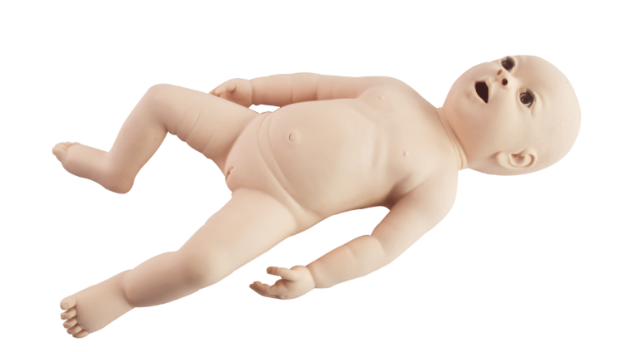 Yenidoğan bebek medikal bakım ve girişim amaçlı olarak geliştirilmiş olmalıdır.Oyuncak bebek izlenimi vermemelidir.Normal yenidoğan bebek ağırlığında ve boylarında olmalıdır.Derisi yaklaşık olarak yenidoğan bebek yumuşaklığında olmalıdır.Baş, kol ve bacakları hareket edebilmelidir.Bebek banyosu ve giydirme eğitimi yapmaya uygun olmalıdır.Koronal ve paryatel suturları / Fontanelleri belirgin olmalıdır.Gözleri kapakları açılıp kapanabilmelidir. Göze ve kulağa damla uygulama simülasyonu yapılabilmelidir. Göğsünde meme başları belirgin olmalıdır.Göğüs kemikleri (costalar)haricen hissedilebilmelidir. Emzirme eğitimi için ağız açıklığı yeterli olmalıdır.Vaginal,Üriner ve anal kanal açıklığı gözlenebilmelidir.Makattan derece insersiyonu ile ateş alma simülasyonu yerine getirilebilmelidir.Ağızdan solunum yoluna ET  tüp insersiyonu yapılabilmelidir. Ağızdan sindirim yoluna  gastrik tüp insersiyonu yapılabilmelidir.Burun delikleri açık olmalıdır. Nasal tüp insersiyonu yapılabilmelidir. Göbek yapısında bulunan boşluk üzerinde kısaltılmış Göbek kordonu bulunmalıdır.Göbek yapısı yenidoğan bakımı açısından uygulamaya elverişli olmalıdır. Taşıma ve koruma çantası ile birlikte sunulmalıdır.Vaginal ve üretral kaviteler ayrı yarı seçilebilmelidir. Üretral kanal  kateter tüp insersiyonuna müsait olmalı.